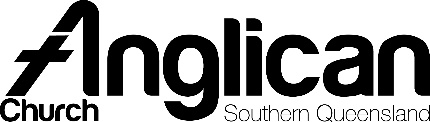 Small listening group activityAs people enter the church/venue, they will receive a pencil and a card (see sample below) with four shapes and a number on it.During the event they will be asked to:divide their life into four equal periods of time (e.g. If you are forty, it would be 1-10, 11-20, 21-30, 31-40)from each period recall an experience that was formative for you as a person. It could be formative for your faith or your character or something else.draw a simple symbol or word representing each experience in the circles. Using the number on their card, people will be directed to join small listening groups (4-6 people), which will be facilitated.In the listening groups, they will briefly share one of their recollections (or just listen if they want).At the end of a 30-minute set period, music will be played to return to worship.The cards may be collected by the group facilitators as a symbol of offertory.Sample card